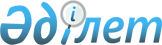 О внесении изменений в постановление акимата города Алматы от 23 апреля 2003 года N 1/257 "Об оказании единовременной материальной помощи остронуждающимся гражданам города Алматы" (зарегистрировано в Управлении юстиции города Алматы за N 529 от 8 мая 2003 года) и постановление акимата города Алматы от 17 июня 2002 года N 3/390 "Об утверждении Положения о порядке назначения и выплаты пособия семьям, воспитывающим и обучающим на дому детей-инвалидов" (зарегистрировано в Управлении юстиции города Алматы за N 460 от 8 июля 2002 года)
					
			Утративший силу
			
			
		
					Постановление акимата города алматы от 2 июня 2004 года N 3/470. Зарегистрировано в Департаменте юстиции города Алматы 16 июня 2004 года за N 605. Утратило силу постановлением акимата города Алматы от 12 февраля 2014 № 1/102

      Сноска. Утратило силу постановлением акимата города Алматы от 12.02.2014 № 1/102.      В соответствии со статьей 37 Закона Республики Казахстан от 23 января 2001 года N 148-II "О местном государственном управлении в Республике Казахстан" и подпунктом 3) пункта 3 статьи 3 Закона  Республики Казахстан от 24 марта 1998 года N 213-I "О нормативных правовых актах", акимат города Алматы ПОСТАНОВЛЯЕТ:



      1. Пункт 1 исключен постановлением акимата города Алматы от 27 декабря 2013 года № 4/1119.



      2. Внести в постановление акимата города Алматы от 17 июня 2002 года N 3/390 "Об утверждении Положения о порядке назначения и выплаты пособия семьям, воспитывающим и обучающим на дому детей-инвалидов" (зарегистрировано в Управлении юстиции города Алматы за N 460 от 8 июля 2002 года, опубликовано в газетах "Алматы Акшамы" N 138 от 7 декабря 2002 года и "Вечерний Алматы" N 98 от 14 декабря 2002 года) следующие изменения: 

      название данного постановления изложить в следующей редакции: "Об утверждении Правил назначения и выплаты пособия семьям, воспитывающим и обучающим на дому детей-инвалидов"; 

      пункт 1 изложить в следующей редакции: "Утвердить Правила назначения и выплаты пособия семьям, воспитывающим и обучающим на дому детей-инвалидов"; 

      в Положении "О порядке назначения и выплаты пособия семьям, воспитывающим и обучающим на дому детей-инвалидов", утвержденном указанным постановлением: 

      заголовок изложить в следующей редакции: "Правила назначения и выплаты пособия семьям, воспитывающим и обучающим на дому детей-инвалидов"; 

     в пункте 8) слова: "настоящим Положением" заменить словами: "настоящими Правилами".

      3. Контроль за исполнением настоящего постановления возложить на заместителя акима города Алматы Бижанова А.Х.        Аким города Алматы                         В.Храпунов        Секретарь акимата                          К.Тажиева 
					© 2012. РГП на ПХВ «Институт законодательства и правовой информации Республики Казахстан» Министерства юстиции Республики Казахстан
				